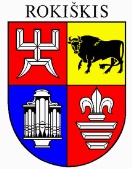 ROKIŠKIO RAJONO SAVIVALDYBĖS ADMINISTRACIJOS DIREKTORIUSĮSAKYMASDĖL ROKIŠKIO RAJONO SAVIVALDYBĖS SMULKAUS IR VIDUTINIO VERSLO PLĖTROS PROGRAMOS 2024 M. LĖŠŲ PASKIRSTYMO2024 m. gegužės 2 d. Nr. AV-284RokiškisVadovaudamasis Lietuvos Respublikos vietos savivaldos įstatymo 34 straipsnio 6 dalies 1 punktu, Rokiškio rajono savivaldybės tarybos 2023 m. gegužės 25 d. sprendimu Nr. TS-153 patvirtintų Rokiškio rajono savivaldybės smulkaus ir vidutinio verslo plėtros programos nuostatų 3.11 papunkčiu bei Rokiškio rajono savivaldybės smulkaus ir vidutinio verslo plėtros programos vertinimo komisijos 2024 m. balandžio 24 d. posėdžio protokolo Nr. VP-3 2 punktu,p a s k i r i s t a u Rokiškio rajono savivaldybės smulkaus ir vidutinio verslo plėtros programos 2024 m. lėšas rajono smulkaus ir vidutinio verslo subjektams pagal priedą.  Įsakymas per vieną mėnesį gali būti skundžiamas Regionų apygardos administraciniam teismui, skundą (prašymą) paduodant bet kuriuose šio teismo rūmuose, Lietuvos Respublikos administracinių bylų teisenos įstatymo nustatyta tvarka. Administracijos direktorius			Valerijus Rancevas Reda Ruželienė